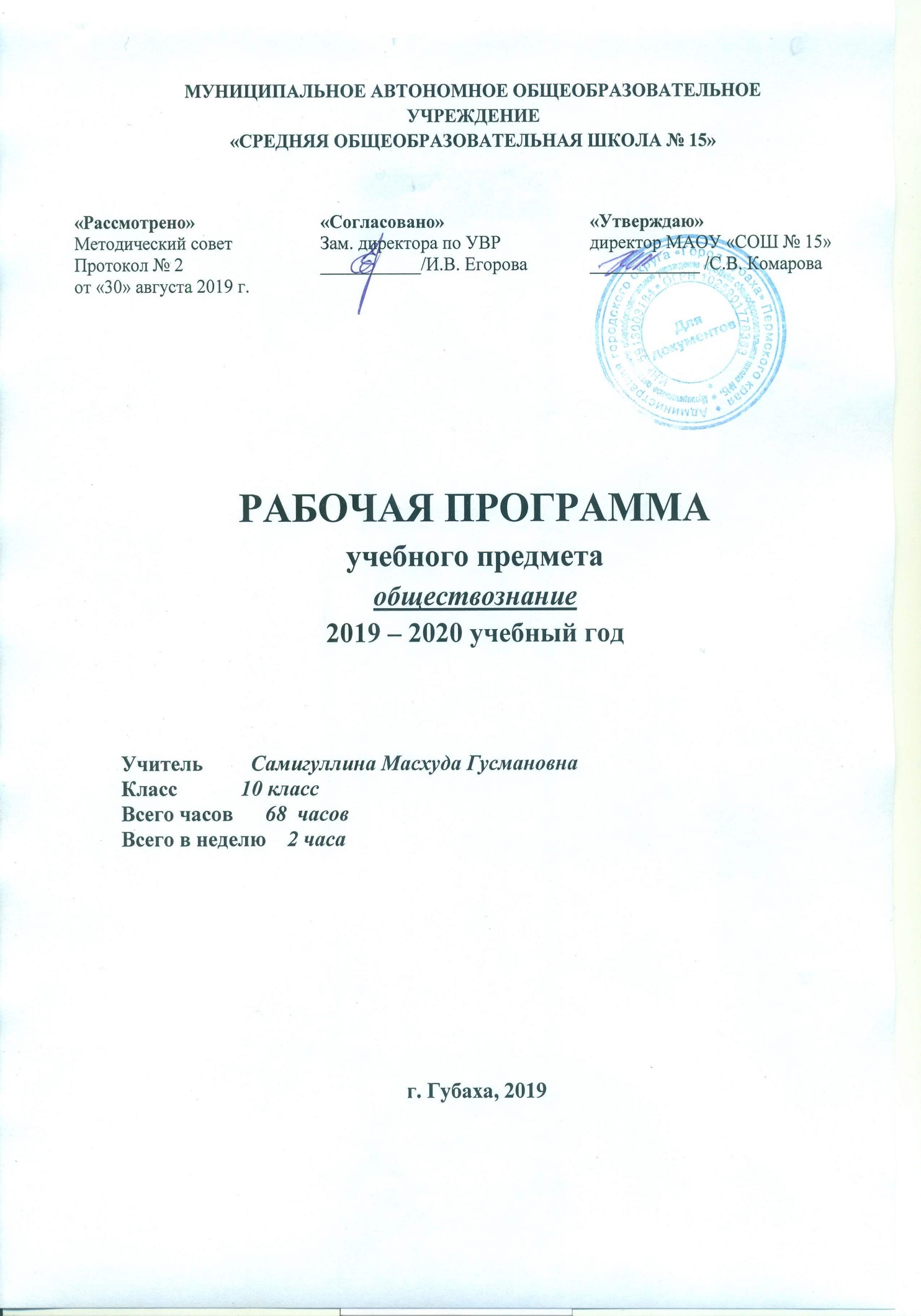 ОБЩЕСТВОЗНАНИЕ. 10 классПояснительная запискаДанная рабочая программа составлена на основе:Федерального компонента Государственного стандарта среднего общего образования (базовый уровень) 2004 года по предмету «Обществознание»;Примерной программы среднего общего образования на базовом уровне;Авторской программы "Обществознание.10—11 классы, базовый уровень" под редакцией Л. Н. Боголюбова, Л. Ф. Ивановой, кандидата педагогических наук; А. Ю. Лазебниковой, ("Просвещение", 2006).Письма Министерства образования и науки РФ от 07.08.2014 № 08-1045 «Об изучении основ бюджетной грамотности в системе общего образования», Положения образовательного учреждения «О рабочих программах»Федеральный базисный учебный план для среднего общего образования отводит 136 ч. для изучения на базисном уровне учебного предмета «Обществознание». В том числе: в 10 классе 68 часов и 11 классе 68 ч, из расчета 2 часа в неделю, один из которых планируется для различных видов самостоятельной работы учащихся.Содержание среднего обществоведческого образования на базовом уровне представляет собой комплекс знаний, отражающих основные объекты изучения: общество в целом, человек в обществе, познание, социальные отношения, политика, духовно-нравственная сфера. В данном курсе представлены основы важнейших социальных наук: философии, этика, социологии.Помимо знаний, содержательными компонентами курса являются: социальные навыки, умения, ключевые компетентности, совокупность моральных норм и принципов поведения людей по отношению к обществу и другим людям; система гуманистических и демократических ценностей. Освоение нового содержания осуществляется с опорой на межпредметные связи с курсами истории, географии, литературы и др.Программа призвана помочь осуществлению осознанного выбора путей продолжения образования или будущей профессиональной деятельности.Изучение обществознания (включая экономику и право) в старшей школе на базовом уровне направлено на достижение следующих целей и задач:Развитие личности в период ранней юности, ее духовно-нравственной, политической и правовой культуры, способности к личному самоопределению и самореализации; интереса к изучению социальных и гуманитарных дисциплин;Воспитание общероссийской идентичности, гражданской ответственности, правового самосознания, толерантности, приверженности гуманистическим и демократическим ценностям, закрепленным в Конституции Российской Федерации;Освоение системы знаний об экономической и иных видах деятельности людей, об обществе, его сферах, правовом регулировании общественных отношений, необходимых для взаимодействия с социальной средой и выполнения типичных социальных ролей человека и гражданина, для последующего изучения социально-экономических и гуманитарных дисциплин в учреждениях системы среднего и высшего профессионального образования или для самообразования.Овладение умениями получать и критически осмысливать социальную (в том числе экономическую и правовую) информацию, анализировать, систематизировать полученные данные; освоение способов познавательной, коммуникативной, практической деятельности, необходимых для участия в жизни гражданского общества и государства;Требования к уровню подготовки обучающихся.Предусматривается формирование у учащихся общеучебных умений и навыков, универсальных способов деятельности и ключевых компетенций. В этом направлении приоритетами являются:определение сущностных характеристик изучаемого объекта; самостоятельный выбор критериев для сравнения, сопоставления, оценки и классификации объектов;использование элементов причинно-следственного и структурно-функционального анализа;исследование реальных связей и зависимостей;умение развернуто обосновывать суждения, давать определения, приводить доказательства (в том числе от противного);объяснение изученных положений на самостоятельно подобранных конкретных примерах;поиск нужной информации по заданной теме в источниках различного типа и извлечение необходимой информации из источников, созданных в различных знаковых системах (текст, таблица, график, диаграмма, аудиовизуальный ряд и др.);отделение основной информации от второстепенной, критическое оценивание достоверности полученной информации;передача содержания информации адекватно поставленной цели (сжато, полно, выборочно);перевод информации из одной знаковой системы в другую (из текста в таблицу, из аудиовизуального ряда в текст и др.), выбор знаковых систем адекватно познавательной и коммуникативной ситуации;уверенная работа с текстами различных стилей, понимание их специфики; адекватное восприятие языка средств массовой информации;самостоятельное создание алгоритмов познавательной деятельности для решения задач творческого и поискового характера;создание собственных произведений, идеальных моделей социальных объектов, процессов, явлений, в том числе с использованием мультимедийных технологий, реализация оригинального замысла, использование разнообразных (в том числе художественных) средств, умение импровизировать;пользование мультимедийными ресурсами и компьютерными технологиями для обработки, передачи, систематизации информации, создания баз данных, презентации результатов познавательной и практической деятельности;владение основными видами публичных выступлений (высказывание, монолог, дискуссия, полемика), следование этическим нормам и правилам ведения диалога (диспута).Курс призван помочь осуществлению выпускниками осознанного выбора путей продолжения образования или будущей профессиональной деятельности.Учебник: Человек и общество. Обществознание.  Учеб. для учащихся 10-11 кл. общеобразоват. учреждений. В 2 ч. Ч. 1. 10 кл. / Л.Н. Боголюбов, Н.И. Городецкой, Л.Ф. Иванова, А.Ю. Лазебникова и др. Под  ред. Л.Н. Боголюбова.- М.: «Просвещение», 2003.Цифровые образовательные ресурсыЦОР «Обществознание 10-11» . электронный курс, издательство «Просвещение»«Экономика. Электронный учебник», http://www.economy-bases.ru/t1.htmlИнтернет ресурсыЭлектронные учебники: 1С: Школа. «Обществознание 10-11 класс».Содержание учебного предмета (курса)Тематическое планированиеРаспределение часов по темам примерное. №п/пНазвание раздела (блока)Кол-во часов на изучение раздела (блока)Из них кол-во часов, отведенных на практическую часть и контрольВведение 411Что такое деятельность912Познание как деятельность 1313Духовный мир человека и деятельность54Материально-производственная деятельность человека715Социально-политическая деятельность и развитие общества1016Современный этап мирового цивилизационного развития 37Социальная сфера жизни общества718Духовная сфера жизни общества919Обобщающее повторение курса1Итого 687№Название раздела, темыКол-во часовКол-во часов№Название раздела, темыв разделев темеВведение41-2Общество и общественные отношения23-4Человек. Индивид. Личность 2Глава 1. Что такое деятельность95-6Сущность человеческой деятельности27-8Многообразие деятельности29-10Деятельность и общение211-12Социальные нормы и отклоняющееся поведение213 Обобщающее повторение1Глава 2. Познание как деятельность 1314-15Познавательная деятельность человека216-17Истина и ее критерии218-19Научное познание 220-21Ненаучное познание222-23Социальное познание224-25Самопознание 226Зачет  «Что такое деятельность» 1Глава 3. Духовный мир человека и деятельность527Деятельность в сфере духовной культуры128-29Нравственные ориентиры деятельности230-31Мировоззрение, убеждение, вера2Глава 4.  Материально-производственная деятельность человека732-33Трудовая деятельность 134-35Изобретательская деятельность236-37Экономическая деятельность238Зачет «Духовный мир человека.  Материально-производственная деятельность человека»1Глава 5. Социально-политическая деятельность и развитие общества1039Свобода в деятельности человека140-41Исторический процесс и его участники242-43Политическая деятельность244-45Политическая идеология246-47Общественный прогресс248Обобщающий урок «Социально-политическая деятельность и развитие общества»1Глава 6.  Современный этап мирового цивилизационного развития 349Многообразие современного мира50-51Глобальные проблемы современностиГлава 7. Социальная сфера общества752-53Социальная структура и социальные отношения154-55Нации и межнациональные отношения256-57Социальный статус личности258Зачет «Социальная сфера общества»2Глава 8. Духовная сфера жизни общества959-60Духовная культура261-62Наука, образование, искусство263-64Религия в современном мире265-66Средства массовой коммуникации и культура267Зачет «Духовная сфера жизни общества»168Обобщающее повторение курса11Итого 6868